MANAJEMEN MASJID ISLAMIC CENTER ARRAYAN DALAM PEMBINAAN ROHANI MASYARAKAT DI GEDUNG TATAAN KABUPATEN PESAWARANSkripsi Diajukan Untuk Melengkapi Tugas-Tugas & Memenuhi Syarat- syaratGuna Mendapatkan Gelar Sarjana Sosial S1dalam Ilmu Manajemen DakwahOlehMUHAMMAD SUHELMI         	    NPM :1441030136Jurusan : Manajemen Dakwah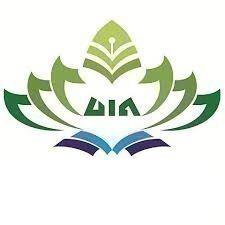 FAKULTAS DAKWAH DAN ILMU KOMUNIKASI UNIVERSITAS ISLAM NEGERI RADEN INTANLAMPUNG1440 H/ 2018 MMANAJEMEN MASJID ISLAMIC CENTER ARRAYAN DALAM PEMBINAAN ROHANI MASYARAKAT DI GEDUNG TATAAN KABUPATEN PESAWARANSkripsi Diajukan Untuk Melengkapi Tugas-Tugas & Memenuhi Syarat- syaratGuna Mendapatkan Gelar Sarjana Sosial S1dalam Ilmu Manajemen DakwahOlehMUHAMMAD SUHELMI        	      NPM :1441030136      Jurusan : Manajemen DakwahPembimbing I	: Dr. Jasmadi, M. AgPembimbing II	: Hj. Suslina Sanjaya, M.AgFAKULTAS DAKWAH DAN ILMU KOMUNIKASI UNIVERSITAS ISLAM NEGERI RADEN INTANLAMPUNG1440 H/ 2018 M